Kraków, dnia 12.11.2020 r.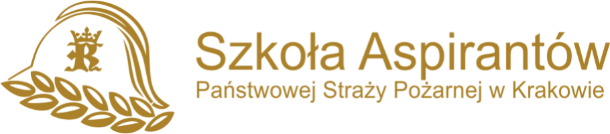  WK-I.2370.20.10.2020Dostawa artykułów mleczarskichdla Szkoły Aspirantów Państwowej Straży Pożarnej w Krakowie.Informacja z otwarcia ofertZamawiający na podstawie art. 86 ust. 5 Ustawy z dnia 29 stycznia 2004 roku Prawo Zamówień Publicznych (t.j. Dz. U. 2019 poz. 1843 ze zm.) przekazuje poniżej informacje z otwarcia ofert:Kwota jaką Zamawiający zamierza przeznaczyć na realizację zamówienia: 136.774,58 zł. bruttoTermin wykonania zamówienia: Przez okres 1-go roku od dnia podpisania umowy, w przypadku, gdy wartość wynagrodzenia wykonawcy wyniesie 100% wartości udzielonego zamówienia, umowa wygasa przed terminem o którym mowa powyżej.Termin płatności: zgodnie z SIWZ.Zestawienie ofert złożonych w postępowaniu:Zamawiający informuje, iż zgodnie z art. 24 ust. 11 Ustawy Prawo zamówień publicznych, Wykonawca, w terminie 3 dni od zamieszczenia na stronie internetowej informacji, o której mowa w art. 86 ust. 5 ustawy, przekazuje zamawiającemu oświadczenie o przynależności lub braku przynależności do tej samej grupy kapitałowej, o której mowa w art. 24 ust. 1 pkt 23 ustawy. Wraz ze złożeniem oświadczenia, wykonawca może przedstawić dowody, że powiązania z innym wykonawcą nie prowadzą do zakłócenia konkurencji w postępowaniu o udzielenie zamówienia. Oświadczenie należy złożyć zgodnie z wzorem stanowiącym załącznik nr 7do SIWZ.Komendant Szkoły Aspirantów Państwowej Straży Pożarnej w Krakowie               /-/  							  mł. bryg. mgr inż. Marek CHWAŁANumer ofertyNazwa i adres WykonawcyCenaGotowość realizacji dostawGotowość realizacji dostaw w soboty1Okręgowa Spółdzielnia Mleczarskaul. Wygoda 147, 32-700 Bochnia130.002,10 zł.5TAK2Makro Cash and Carry Polskaul. Krakowska 61, 02-183 Warszawa180.164,05 zł.5TAK